 Northern Wisconsin Initiative to Stop Homelessness (N*WISH) 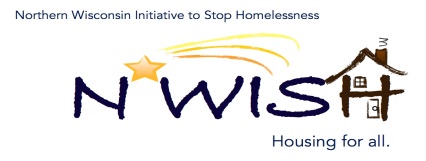 Via ZoomSeptember 1st, 2021 10:30am-12:00pmMinutes prepared by Aria ArdMEMBERS PRESENT:		Adrienne Walker- NewcapAmanda Aubry – NewcapAria Ard- NewcapLinda Norton- NewcapMakenna Kalata – CE NewcapTracy Pillsbury – Newcap				Ashley Durand – Forward Service CorporationKatie Knospe- Forward Service CorporationBeth Brunelli- OGJVAMCRich Holmstrom- OGJVAMC				Ginger Chrobak – Rhinelander Area Food Pantry/NATH				Teleka Dewing – Wasmogishek Food PantryMEMBERS EXCUSED:		Tammy Modic- Northwoods Alliance for Temporary Housing, IncOTHERS PRESENT:		Jennifer Allen - ICALeigh Polodna – WIBOSCOCReview and Approval of August Minutes:  Debbie Maye made the motion to accept the August meeting minutes, Adrienne Walker seconds. August minutes approved.EHH/ESG CARES CV Update:ESG/CV: 3 families are finishing up eligibility, next they will work on securing housing and hoping to get housed within the next week. Rapid Rehousing: 6 households housed, 4 of those are in DV programPrevention: 8 housed, 2 EHH, 2 through preventionCoordinated Entry Update:Makenna KalataEverything has been submitted for PIT. Anyone who needs a referral, please send them to Makenna.Action Plan 2: Next steps for Action Plan 2 are due before November; we will need to show that there is more progress made. Makenna stated that she reached out to all the homeless liaisons for the school districts about the coalition meetings.BOS Updates- Leigh wanted to inform everyone know that they had a delay in the review of PIT data and that feedback may take a little bit longer, but it will be coming. DV rapid rehousing will be receiving new funds; make sure to watch for an update from Terri as she will be advising everyone what might be available to the communities. Please make sure to watch for it.Agency UpdatesNewcap- Previous HCV specialist, Kelli, is no longer with Newcap. Kathryn, the administrative assistant for HCV, will be assisting with phone calls in the meantime.  Amanda and Erin will be working through the change although there may be a few delays. The eviction moratorium is ending meaning WERA will be needed for a lot of individuals. If anyone needs to apply, please guide them to our website, https://www.newcap.org/Rich Holmstrom, VA- States that the VA has now expanded their eligibility to be able to serve more individuals. They have also received 15 more iPhones that they can provide to individuals with unlimited data.  Any referrals please send to the VA. TheyGinger, Rhinelander Area Food Pantry- They have started their online ordering, states that it is working well, and they are extremely pleased in having a choice in what kind of food they receive. They are currently training volunteers to the new system. People that had not come in over a year, are back to wanting to come due to them having a say in what they want and not getting an abundance in food they will not consume.The meeting adjourned at 11:12amNext N*WISH meeting  Via ZOOM or in personOctober 6th, 2021 – 10:30am-12:00pm To keep up to date with everything homeless in Wisconsin, please sign-up for the Wisconsin Balance of State Continuum of Care newsletter at www.wiboscoc.org.